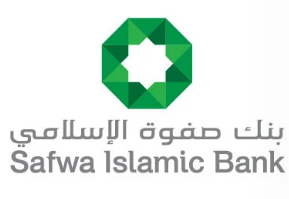 قسيمـــــــة توكيــــــــلرقم المساهم:                         اسم المساهم:                                                                عدد الاسهـــم :                  بصفتي مساهماً في شركة بنك صفوة الاسلامي ش.م.ع فقد انبت وعينت  السيد   .................................................. من مدينة   ..............  وكيلا عني وفوضته ان يصوت باسمي وبالنيابة عني في اجتماع  الهيئة العامة (العــادي) المقرر عقده في الساعة العاشرة من صباح يوم الخميس الموافق 18/4/2024 من خلال وسائل الاتصال المرئي والالكتروني او اي اجتماع اخر قد يؤجل اليه الاجتماع المذكور . التـاريــــــخ                                   شاهـــــــــــد                                                 التوقيــــــع /     /  2024